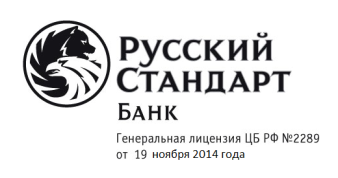 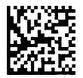 АНКЕТА ИДЕНТИФИКАЦИИ КЛИЕНТАпо Договору о предоставлении и обслуживании Электронного кошелькаВнимание! Все разделы, кроме отмеченных*, должны быть обязательно заполнены. Анкета должна быть подписана в предназначенном месте.Заполняется сотрудником БанкаЗаполняется КлиентомПЕРСОНАЛЬНЫЕ ДАННЫЕ КЛИЕНТАДОКУМЕНТ, УДОСТОВЕРЯЮЩИЙ ЛИЧНОСТЬДЛЯ ИНОСТРАННЫХ ГРАЖДАН И ЛИЦ БЕЗ ГРАЖДАНСТВААДРЕС МЕСТА РЕГИСТРАЦИИ ИЛИ МЕСТА ПРЕБЫВАНИЯАДРЕС ФАКТИЧЕСКОГО МЕСТА ЖИТЕЛЬСТВА (ПОЧТОВЫЙ) КОНТАКТНАЯ ИНФОРМАЦИЯДОПОЛНИТЕЛЬНЫЕ СВЕДЕНИЯID Номер КлиентаID Номер Анкеты Номер телефона Электронного кошелькаФамилияИмяОтчество (при наличии) Дата рожденияПол:Страна и место рожденияГражданствоМенялись ли ФИОПостоянное проживаниеИНН (при наличии) *СНИЛС (при наличии) СНИЛС (при наличии) СНИЛС (при наличии) НаименованиеСерия (при наличии) НомерНомерКем выданКод подразделения (при наличии) Когда выдан1Миграционная картаМиграционная картаНомерДата начала срока пребывания Дата начала срока пребывания Дата начала срока пребывания Дата начала срока пребывания Дата окончания срока пребывания Дата окончания срока пребывания Дата окончания срока пребывания Дата окончания срока пребывания 2Документ, подтверждающий право Клиента на пребывание (проживание) в Российской ФедерацииДокумент, подтверждающий право Клиента на пребывание (проживание) в Российской ФедерацииДокумент, подтверждающий право Клиента на пребывание (проживание) в Российской ФедерацииДокумент, подтверждающий право Клиента на пребывание (проживание) в Российской ФедерацииДокумент, подтверждающий право Клиента на пребывание (проживание) в Российской ФедерацииНаименованиеНаименование<Наименование документа><Наименование документа><Наименование документа><Наименование документа>Серия (при наличии)Серия (при наличии)<Серия><Серия>НомерДата начала срока действия права пребывания (проживания)Дата начала срока действия права пребывания (проживания)Дата начала срока действия права пребывания (проживания)Дата начала срока действия права пребывания (проживания)Дата окончания срока действия права пребывания (проживания)Дата окончания срока действия права пребывания (проживания)Дата окончания срока действия права пребывания (проживания)Дата окончания срока действия права пребывания (проживания)Страна           Индекс           ИндексРегионРайонГородНаселенный пунктУлица/мр-нДомСтроение/корпусСтроение/корпусКвартираВремя регистрации в данном регионеВремя регистрации в данном регионеВремя регистрации в данном регионеСтрана           ИндексРегионРайонГородНаселенный пунктУлица/мр-нДомСтроение/корпусКвартираДомашний телефон*Абонентский номер мобильного телефонаE-mail*Являетесь ли Вы публичным должностным лицом1 (далее - ПДЛ) / супругом или супругой ПДЛ / близким родственником2 ПДЛ:Являетесь ли Вы публичным должностным лицом1 (далее - ПДЛ) / супругом или супругой ПДЛ / близким родственником2 ПДЛ: Нет ДаФИО ПДЛ (полностью) Должность ПДЛ Наименование и адрес работодателя ПДЛ Степень родства либо статус (супруг или супруга) по отношению к ПДЛ 1 Под публичным должностным лицом подразумевается любое из следующих лиц:Иностранное публичное должностное лицо (ИПДЛ) – любое назначаемое или избираемое лицо, занимающее какую-либо должность в законодательном, исполнительном, административном или судебном органе иностранного государства, и любое лицо, выполняющее какую-либо публичную функцию для иностранного государства, в том числе для публичного ведомства или государственного предприятия, либо лицо, занимавшее публичную должность, с момента сложения полномочий которого прошло менее 1 года. Российское публичное должностное лицо (РПДЛ) – лицо, замещающее (занимающее) государственную должность Российской Федерации, должность члена Совета директоров Центрального банка Российской Федерации, должность федеральной государственной службы, назначение на которую и освобождение от которой осуществляются Президентом Российской Федерации или Правительством Российской Федерации, должность в Центральном банке Российской Федерации, государственных корпорациях и иных организациях, созданных Российской Федерацией на основании федеральных законов, включенную в перечни должностей, определяемые Президентом Российской Федерации. К РПДЛ относятся лица, занимающие указанные должности в настоящее время и в течение 1 года после отставки.Должностное лицо публичной международной организации (МПДЛ) – международный гражданский служащий или любое лицо, которое уполномочено публичной международной организацией действовать от имени такой организации, либо лицо, занимавшее публичную должность, с момента сложения полномочий которого прошло менее 1 года. 2 Близкие родственники ИПДЛ/МПДЛ/РПДЛ – родственники по прямой восходящей и нисходящей линиям (родители и дети, дедушки, бабушки и внуки), полнородные и неполнородные (имеющие общих отца или мать) братья и сестры, усыновители, усыновленные.1 Под публичным должностным лицом подразумевается любое из следующих лиц:Иностранное публичное должностное лицо (ИПДЛ) – любое назначаемое или избираемое лицо, занимающее какую-либо должность в законодательном, исполнительном, административном или судебном органе иностранного государства, и любое лицо, выполняющее какую-либо публичную функцию для иностранного государства, в том числе для публичного ведомства или государственного предприятия, либо лицо, занимавшее публичную должность, с момента сложения полномочий которого прошло менее 1 года. Российское публичное должностное лицо (РПДЛ) – лицо, замещающее (занимающее) государственную должность Российской Федерации, должность члена Совета директоров Центрального банка Российской Федерации, должность федеральной государственной службы, назначение на которую и освобождение от которой осуществляются Президентом Российской Федерации или Правительством Российской Федерации, должность в Центральном банке Российской Федерации, государственных корпорациях и иных организациях, созданных Российской Федерацией на основании федеральных законов, включенную в перечни должностей, определяемые Президентом Российской Федерации. К РПДЛ относятся лица, занимающие указанные должности в настоящее время и в течение 1 года после отставки.Должностное лицо публичной международной организации (МПДЛ) – международный гражданский служащий или любое лицо, которое уполномочено публичной международной организацией действовать от имени такой организации, либо лицо, занимавшее публичную должность, с момента сложения полномочий которого прошло менее 1 года. 2 Близкие родственники ИПДЛ/МПДЛ/РПДЛ – родственники по прямой восходящей и нисходящей линиям (родители и дети, дедушки, бабушки и внуки), полнородные и неполнородные (имеющие общих отца или мать) братья и сестры, усыновители, усыновленные.1 Под публичным должностным лицом подразумевается любое из следующих лиц:Иностранное публичное должностное лицо (ИПДЛ) – любое назначаемое или избираемое лицо, занимающее какую-либо должность в законодательном, исполнительном, административном или судебном органе иностранного государства, и любое лицо, выполняющее какую-либо публичную функцию для иностранного государства, в том числе для публичного ведомства или государственного предприятия, либо лицо, занимавшее публичную должность, с момента сложения полномочий которого прошло менее 1 года. Российское публичное должностное лицо (РПДЛ) – лицо, замещающее (занимающее) государственную должность Российской Федерации, должность члена Совета директоров Центрального банка Российской Федерации, должность федеральной государственной службы, назначение на которую и освобождение от которой осуществляются Президентом Российской Федерации или Правительством Российской Федерации, должность в Центральном банке Российской Федерации, государственных корпорациях и иных организациях, созданных Российской Федерацией на основании федеральных законов, включенную в перечни должностей, определяемые Президентом Российской Федерации. К РПДЛ относятся лица, занимающие указанные должности в настоящее время и в течение 1 года после отставки.Должностное лицо публичной международной организации (МПДЛ) – международный гражданский служащий или любое лицо, которое уполномочено публичной международной организацией действовать от имени такой организации, либо лицо, занимавшее публичную должность, с момента сложения полномочий которого прошло менее 1 года. 2 Близкие родственники ИПДЛ/МПДЛ/РПДЛ – родственники по прямой восходящей и нисходящей линиям (родители и дети, дедушки, бабушки и внуки), полнородные и неполнородные (имеющие общих отца или мать) братья и сестры, усыновители, усыновленные.1 Под публичным должностным лицом подразумевается любое из следующих лиц:Иностранное публичное должностное лицо (ИПДЛ) – любое назначаемое или избираемое лицо, занимающее какую-либо должность в законодательном, исполнительном, административном или судебном органе иностранного государства, и любое лицо, выполняющее какую-либо публичную функцию для иностранного государства, в том числе для публичного ведомства или государственного предприятия, либо лицо, занимавшее публичную должность, с момента сложения полномочий которого прошло менее 1 года. Российское публичное должностное лицо (РПДЛ) – лицо, замещающее (занимающее) государственную должность Российской Федерации, должность члена Совета директоров Центрального банка Российской Федерации, должность федеральной государственной службы, назначение на которую и освобождение от которой осуществляются Президентом Российской Федерации или Правительством Российской Федерации, должность в Центральном банке Российской Федерации, государственных корпорациях и иных организациях, созданных Российской Федерацией на основании федеральных законов, включенную в перечни должностей, определяемые Президентом Российской Федерации. К РПДЛ относятся лица, занимающие указанные должности в настоящее время и в течение 1 года после отставки.Должностное лицо публичной международной организации (МПДЛ) – международный гражданский служащий или любое лицо, которое уполномочено публичной международной организацией действовать от имени такой организации, либо лицо, занимавшее публичную должность, с момента сложения полномочий которого прошло менее 1 года. 2 Близкие родственники ИПДЛ/МПДЛ/РПДЛ – родственники по прямой восходящей и нисходящей линиям (родители и дети, дедушки, бабушки и внуки), полнородные и неполнородные (имеющие общих отца или мать) братья и сестры, усыновители, усыновленные.Являетесь ли Вы гражданином, и/или резидентом на основании вида на жительство стран, отличных от Российской Федерации и стран-членов Таможенного союза, и/или налоговым резидентом стран, отличных от Российской Федерации?  Нет  ДаСведения об источниках происхождения денежных средств Контрагент физическое лицоСведения об источниках происхождения денежных средств Контрагент юридическое лицо или индивидуальный предприниматель)Сведения об источниках происхождения денежных средств Характер происхождения денежных средств средства, полученные в рамках осуществляемой хозяйственной деятельностиСведения об источниках происхождения денежных средств Характер происхождения денежных средств собственные средстваСведения об источниках происхождения денежных средств Характер происхождения денежных средств заемные средства (займы от третьих лиц, учредителей и т.д.)Сведения об источниках происхождения денежных средств Характер происхождения денежных средств иное <_________________>Сведения о целях установления и предполагаемом характере деловых отношений с Банком расчетно-кассовое обслуживание  расчетно-кассовое обслуживание Сведения о целях установления и предполагаемом характере деловых отношений с Банком кредитные операции кредитные операцииСведения о целях установления и предполагаемом характере деловых отношений с Банком депозитные операции депозитные операцииСведения о целях установления и предполагаемом характере деловых отношений с Банком иное <_______________________________________________________> иное <_______________________________________________________>Сведения о финансовом положении финансовое положение стабильное финансовое положение стабильноеСведения о финансовом положении иное <______________________________________> иное <______________________________________>Сведения о деловой репутации  являюсь руководителем/учредителем следующих организаций (наименование/ИНН), индивидуальным предпринимателем, занимаюсь частной практикой: являюсь руководителем/учредителем следующих организаций (наименование/ИНН), индивидуальным предпринимателем, занимаюсь частной практикой:Сведения о деловой репутации   не являюсь руководителем/учредителем организации, индивидуальным предпринимателем, не занимаюсь частной практикой  не являюсь руководителем/учредителем организации, индивидуальным предпринимателем, не занимаюсь частной практикойСведения о деловой репутации  иное <______________________________________> иное <______________________________________>Сведения о целях финансово-хозяйственной деятельности положении  не являюсь руководителем/учредителем организации, индивидуальным предпринимателем, не занимаюсь частной практикой, поэтому финансово-хозяйственная деятельность не ведется  не являюсь руководителем/учредителем организации, индивидуальным предпринимателем, не занимаюсь частной практикой, поэтому финансово-хозяйственная деятельность не ведетсяСведения о целях финансово-хозяйственной деятельности положении иное <______________________________________> иное <______________________________________>Подтверждаю, что: действую от своего имени к собственной выгоде, за свой собственный счет; не осуществляю деятельности под контролем или к выгоде третьих лиц. Подтверждаю, что: действую от своего имени к собственной выгоде, за свой собственный счет; не осуществляю деятельности под контролем или к выгоде третьих лиц. Подтверждаю, что: действую от своего имени к собственной выгоде, за свой собственный счет; не осуществляю деятельности под контролем или к выгоде третьих лиц. Решение о признании бенефициарным владельцем: клиента; иного физического лица (заполняется сотрудником Банка)Решение о признании бенефициарным владельцем: клиента; иного физического лица (заполняется сотрудником Банка)Решение о признании бенефициарным владельцем: клиента; иного физического лица (заполняется сотрудником Банка) отсутствуют основания полагать, что бенефициарным владельцем клиента является иное физическое лицо отсутствуют основания полагать, что бенефициарным владельцем клиента является иное физическое лицо отсутствуют основания полагать, что бенефициарным владельцем клиента является иное физическое лицо получена информация, что бенефициарным владельцем клиента является иное физическое лицо получена информация, что бенефициарным владельцем клиента является иное физическое лицо получена информация, что бенефициарным владельцем клиента является иное физическое лицоЕсли иное не предусмотрено настоящим документом, термины, используемые в настоящем документе, написанные с заглавной буквы, имеют то же значение, что и в Условиях предоставления и обслуживания Электронного кошелька (далее – Условия).ЗАЯВЛЕНИЕ О ЗАКЛЮЧЕНИИ ДОГОВОРА О ПРЕДОСТАВЛЕНИИ И ОБСЛУЖИВАНИИ ЭЛЕКТРОННОГО КОШЕЛЬКАНастоящим я, нижеподписавшийся, данные которого указаны выше в Анкете идентификации Клиента по Договору о предоставлении и обслуживании Электронного кошелька (далее – Анкета), в соответствии со статьей 438 Гражданского кодекса Российской Федерации принимаю (акцептую) предложение АО «Банк Русский Стандарт» (Российская Федерация, 105187,  г. Москва, ул. Ткацкая, д. 36, генеральная лицензия на осуществление банковских операций № 2289, выдана 19 ноября 2014 года Банком России) (далее – Банк) о заключении договора о предоставлении и обслуживании Электронного кошелька (далее – Договор),  на условиях, изложенных в Условиях.  При этом я: подтверждаю, что мною пройдена Регистрация (персональный раздел на Сайте Электронного кошелька мне создан) с номером мобильного телефона, указанным в графе «Номер телефона Электронного кошелька» Анкеты (далее – Номер телефона);понимаю и соглашаюсь с тем, что:после передачи мною в Банк настоящего документа, подписанного мною собственноручно и прохождения мной в Банке процедуры идентификации в соответствии с Федеральным законом от 7 августа 2001 года № 115-ФЗ «О противодействии легализации (отмыванию) доходов, полученных преступным путем, и финансированию терроризма» Банк предоставит мне электронное средство платежа (Электронный кошелек);составными и неотъемлемыми частями Договора будут являться Условия, с которыми я ознакомлен, полностью согласен, содержание которых понимаю и положения которых обязуюсь неукоснительно соблюдать;после заключения со мной Договора Номер телефона становится Логином и Зарегистрированным номером, а последовательность символов (пароль), необходимых для входа в персональный раздел на Сайте Электронного кошелька становится Паролем;даю свое согласие на обработку (в том числе на сбор, запись, систематизацию, накопление, хранение, уточнение (обновление, изменение), извлечение, использование, передачу (включая распространение, предоставление, доступ, трансграничную передачу), обезличивание, блокирование, удаление и уничтожение) (далее – Обработка) моих персональных данных в соответствии с требованиями Федерального закона от 27 июля 2006 г. № 152-ФЗ «О персональных данных», включая передачу операторам связи (в том числе ПАО «МегаФон», ПАО «МТС», ПАО «ВымпелКом», ООО «Т2 Мобайл») моих персональных данных. Такое согласие дается: 1) в отношении любой относящейся ко мне информации, включая мои абонентские номера, адрес места жительства, адрес места работы, мое фотографическое изображение; 2) для целей принятия Банком решения о возможности заключения со мной договора(-ов), исполнения заключенного(-ых) между мной и Банком договора(-ов), для целей продвижения на рынке (в том числе путем осуществления прямых контактов со мной с помощью средств связи, включая почтовые отправления, телефонную связь, электронные средства связи, в том числе SMS-сообщения, push-уведомления, факсимильную связь, электронную почту и другие средства связи) продуктов (услуг) Банка, совместных продуктов Банка и третьих лиц, продуктов (товаров, работ, услуг) третьих лиц; 3) на семьдесят пять лет; 4) на обработку персональных данных любым способом; 5) как Банку, так и любым третьим лицам (включая АО «Русский Стандарт Страхование» (г. Москва, ул. Малая Семеновская, д. 9, стр. 1), ООО «Компания Банковского Страхования» (г. Москва, ул. Малая Семеновская, д. 9, стр. 1, этаж 2), ООО «Страховой консультант» (г. Москва, улица Семёновская М., дом 9, строение 1, помещение VI, комната 2), ПАО «МТС» (г. Москва, ул. Марксистская д. 4), ПАО «МегаФон» (г. Москва, Кадашевская наб., д. 30), ПАО «ВымпелКом» (г. Москва, ул. Восьмого Марта, д. 10, стр. 14), ООО «Т2 Мобайл» (г. Москва, п. Московский, Киевское ш. 22-й км., д. 6, стр. 1), которые в результате такой обработки получили персональные данные, а также агентам Банка и указанных третьих лиц. Я вправе отозвать вышеуказанное согласие посредством направления в Банк письменного уведомления, подписанного мной;Банк и третьи лица, определяемые в соответствии с настоящим документом, осуществляют Обработку моих персональных данных в течение всего срока действия согласия, если иное не предусмотрено действующим законодательством Российской Федерации.даю свое согласие операторам связи (в том числе ПАО «МегаФон», ПАО «МТС», ПАО «ВымпелКом», ООО «Т2 Мобайл») на обработку сведений обо мне как абоненте: абонентские номера, другие данные, позволяющие идентифицировать абонента или его абонентское устройство, сведения о трафике, платежах и оказанных услугах, а также на передачу таких сведений и/или результата их обработки Банку и на Обработку Банком таких сведений;даю свое согласие на получение как от Банка, так и от третьих лиц, действующих по поручению Банка, предложений воспользоваться услугами/ продуктами Банка, третьих лиц, рекламной информации (в том числе с использованием электронных средств связи, телефонной, факсимильной, подвижной радиотелефонной связи).ПОДПИСЬ ЗАЯВИТЕЛЯ_____________________________________(ФИО)  ______________________ (Подпись)